Publicado en  el 24/11/2015 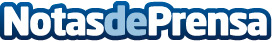 Salvador Alemany, director de Abertis: “Una cosa es hacer negocio y otra es hacer empresa”Datos de contacto:Nota de prensa publicada en: https://www.notasdeprensa.es/salvador-alemany-director-de-abertis-una-cosa Categorias: Finanzas Recursos humanos http://www.notasdeprensa.es